 «Предметно-развивающая среда в группе ДОУ как условие формирования опыта сотрудничества детей в соответствии с ФГОС к структуре и условиям реализации ООП ДО»Тема «Наша Армия» (изготовление книги -путеводителя)Возрастная группа:  5-6 лет___________________________________________________________________Тема календарно-тематического плана:  «День Защитника Отечества»_____________________________                                          ЦЕЛЬ И ЗАДАЧИ ПРОЕКТА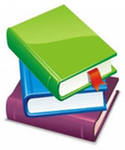 ЦЕЛЬ. Разработать характеристику предметно-развивающей среды по формированию опыта сотрудничества детей в различных видах детской деятельности в соответствии с ФГТ.ЗАДАЧА 1. Разработать ситуацию сотрудничества детей и характеристику самостоятельной совместной деятельности детей (содержание деятельности и задачи работы с детьми) с учетом принципов интеграции ОО и тематического планирования. ЗАДАЧА 2. Разработать содержание предметно-развивающей среды по формированию опыта сотрудничества детей с учетом с учетом принципов интеграции ОО и тематического планирования.МОДУЛИ ПРОЕКТА:МОДУЛЬ 1. «Характеристика интегрированной деятельности детей (взаимодействие по типу сотрудничества)»МОДУЛЬ 2. «Характеристика предметно-развивающей среды по формированию опыта сотрудничества детей в процессе реализации интегрированной деятельности»Модуль 1 «Характеристика интегрированной деятельности детей (взаимодействие по типу сотрудничества)»Образовательная программа: «Из детства в отрочество»Дидактические единицы: Характеристика родов войск:- название каждого рода войск (сухопутный, воздушно-десантный, военно-морской);- название военных  (пехотинец, летчик, моряк, пограничник, артиллерист);- особенности формы (по сезону);- особенности действий военных (специфических по родам войск);- военная техника каждого рода войск.Книга- путеводитель:- назначение (книга-путеводитель);- структура книги (обложка, страницы, оглавление, авторы-создатели).Задания для совместной деятельности детей:  Характеристика деятельности детей и образовательных задач:Модуль 2 «Характеристика предметно-развивающей среды по формированию опыта сотрудничества детей  в процессе реализации интегрированной деятельности»Задание (действие и его содержание)Реализуемая модель сотрудничестваСпособ предъявления заданияСпособ презентации результатов выполнения задания1. Изготовить путеводитель «Наша Армия».Совместно-индивидуальнаяОбсуждение с детьми просьбы воспитателя средней группы помочь познакомить детей с профессиями военных.Презентация путеводителей малышам (демонстрация книги и рассказывание о ее особенностях). Название интегрированной деятельностиВиды, разновидности и содержание деятельности детей Интеграция задач ОО (в соответствие с ФГТ)Коммуника-тивно познавательнаяПродуктив-но-познава-тельнаяВиды, разновидности и содержание деятельности детей Интеграция задач ОО (в соответствие с ФГТ)Коммуника-тивно познавательнаяПродуктив-но-познава-тельная1. ОО «Коммуникация». Вид деятельности: полилог-взаимодействие, диалог.Содержание: Дети обсуждают, как помочь малышам больше узнать о нашей армии, содержание всего путеводителя и  каждой страницы.Дети договариваются кто с кем будет работать,  о том, какой род войск будут делать каждая группа, обсуждают что будет представлено на каждой странице.На последнем этапе дети рассказывают о своем путеводителе.Задачи ОО:   ( К1+ С2 )  Стимулировать умение совместно обсуждать проблем, вести диалог, слушать мнение партнера, представлять свою позицию.   *Упражнять в умении в тактичной форе высказывать свои предложения, просьбы, советы, учитывая мнение партнера.                                                       Коммуника-тивно познавательнаяПродуктив-но-познава-тельная1. ОО «Познание». Вид деятельности: моделирование.Содержание: выполнение действий по заданному наглядному моделированию (составление слова из разрозненных букв), чтение текста; написание печатными буквами.Вид деятельности: поисковая деятельность.Содержание: решение поисковой задачи по определению содержания книги.Задачи ОО:  П4 + П4 +ХТ1                                                              Понимать условные символы и, действия, которые обозначены с помощью этих условных символов (П4 +ХТ1)Уточнять представления детей о родах войск (П4).                                                                   Коммуника-тивно познавательнаяПродуктив-но-познава-тельная1. ОО «Художественное творчество». Вид деятельности: аппликацияСодержание: Вырезание по контуру иллюстраций, текста; их распределение на листе и наклеивание.Задачи ОО:   ( ХТ1+П2)  Отрабатывать правильные приемы работы ножницами при  вырезывании по контуру; развивать чувство композиции; отрабатывать навык аккуратного наклеиванияИнтегрированный вид деятельности,ее разновидностиНазвание центра (микроцентра)Материальный компонент средыОрганизационный компонент средыЛичностный компонент среды(описание ситуации сотрудничества и действий детей с материалами в соответствие с заданием и этапом деятельности)Интегрированный вид деятельности,ее разновидностиНазвание центра (микроцентра)Перечень Организационный компонент средыЛичностный компонент среды(описание ситуации сотрудничества и действий детей с материалами в соответствие с заданием и этапом деятельности)Коммуни-ка-тивно- познавате-льнаяПродук-тивно-познава-тельнаяЦентр познания Модуль «Защитники Родины»Стимульный материалУстная просьба воспитателя средней группы помочь малышам больше узнать о нашей армии.  Обложка и страница «содержание» книги-путеводителя «Наша Армия».Материалы и оборудование для деятельностиНаглядно-иллюстративный материал: иллюстрации для выбора содержания страниц и вырезывания.Текстовый материал: листы с отпечатанными текстами и буквами. Художественно-изобразительные средства: ножницы, клей, тканевые салфетки.Письменные принадлежности: папки-скоросшиватели, файлы.Дидактический материал: книги по военной тематике  и тематический «Защитники Отечества» для уточнения представлений в ходе работы. Образцы правильного написания слов.На обложке отсутствуют авторы.На странице «содержание отсутствуют нумерация страниц.Каждый блок материалов представлен на одном листе для вырезывания.Иллюстрации с родами войск (боевые действия, боевая техник, форма и др.);слов в табличном виде, в них вариации названий родов войск,  боевой техники, небольшие напечатанные рассказы о каждом роде войск (заранее подготовлены воспитателем). Разрезная азбука.Обсуждают, как помочь малышам, принимают создать книгу-путеводитель «Наша Армия» для детей ее группы, обсуждают, каким может быть  содержания книги (по каждому роду войск) и как ее создать.Дети делятся на подгруппы (2-3 чел.), выбрав род войск. Обсуждают в подгруппах содержание своего путеводителя в соответствии со спецификой рода войск, Совместно рассматривают, отбирают нужные целые иллюстрации и разрозненные элементы военной тематики. Вместе продумывают общую композицию каждой страницы (всех элементов). Используя предложенный материал, находят напечатанные названия родов войск, названия военных, боевой техники, составляют различные слова-названия из букв по наглядному образцу правильного написания, (из заранее подготовленных воспитателем разрозненных букв) слова-подписи к элементам наклеивания.Договариваются между собой в своей подгруппе, кто ответственен, и за какую страницу. Приступают к наклеиванию (своей страницы индивидуально). Записывают свои фамилии и имена на обложке. Компонуют все страницы по порядку в соответствии с готовым содержанием. После выполнения работы, и, высыхания клея, складывают страницы файлы и затем в папку-скоросшиватель. Проверяют соответствие всех страниц на соответствие содержании. Ждут в гости детей средней  группы  для презентации  «Путеводителя по родам войск».